BASIN BÜLTENİAVRUPA'NIN EN BÜYÜK MİRAS ÖDÜLLERİ18 ÜLKEDEN 24 ÖRNEK BAŞARIYI ONURLANDIRIYORBrüksel / Lahey, 25 Mayıs 2021Avrupa Komisyonu ve Europa Nostra, Yaratıcı Avrupa programı tarafından finanse edilen AB kültürel miras ödülü olan Avrupa Miras Ödülleri / Europa Nostra Ödülleri'nin 2021 kazananlarını açıkladı. Bu yıl, kültürel miras alanında Avrupa'nın en büyük onuru, 18 Avrupa ülkesinden 24 örnek başarıya gidiyor:Koruma KategorisiGare Maritime, Brussels, BELGIUM (Liman Garı, Brüksel, BELÇİKA)		Fredensborg Palace Garden, DENMARK (Fredensborg Sarayı Bahçesi, DANİMARKA)Vardzia Rock-Cut Complex, GEORGIA (Vardzia Kaya Kompleksi, GÜRCİSTAN)Haus Am Horn, Weimar, GERMANY (Boynuzlu Ev Weimar, ALMANYA)Plaka Bridge, Epirus, GREECE (Plaka Köprüsü, Epirus, YUNANİSTAN)18 Ormond Quay Upper, Dublin, IRELAND (18 Ormond Quay Upper, Dublin, İRLANDA)Wooden Church of Urși Village, Vâlcea County, ROMANIA (Ursi Köyü Ahşap Kilisesi, Valcea Kırsalı, ROMANYA)Besòs Water Tower, Barcelona, SPAIN (Besòs Su Kulesi, BARSELONA, İSPANYA)Mas de Burot, Els Ports Natural Park, SPAIN (Mas de Burot, Els Ports Doğal Parkı, İSPANYA)Araştırma KategorisiFIBRANET - FIBRes in ANcient European Textiles, DENMARK/GREECE (FIBRANET - Antik Avrupa Tekstilindeki İplikler, DANİMARKA / YUNANİSTAN)Control Shift - European Industrial Heritage Reuse in Review, GREECE/NETHERLANDS (Kontrol Değişikliği - Avrupa Endüstriyel Mirasın Yeniden Kullanımı, YUNANİSTAN / HOLLANDA)ART-RISK - Artificial Intelligence Applied to Preventive Conservation, SPAIN (ART-RISK - Önleyici Korumaya Uygulanan Yapay Zeka, İSPANYA)Olağanüstü Hizmet Kategorisi (Kişi ve Kurumlar için)Gjirokastra Foundation, ALBANIA (Gjirokastra Vakfı, ARNAVUTLUK)Technical Committee on Cultural Heritage, CYPRUS (Kültürel Miras Teknik Komitesi, KIBRIS)Rita Bargna, ITALY (Rita Bargna, İTALYA)GEFAC - Group of Ethnography and Folklore of the Academy of Coimbra, PORTUGAL (GEFAC - Coimbra Akademisi Etnografya ve Folklor Grubu, PORTEKİZ)Eğitim, Öğretim ve Bilinç Geliştirme KategorisiFollowing in the Steps of Bulgarian Folklore, BULGARIA (Bulgar Folklorunun Adımlarını Takip Etmek, BULGARİSTAN)	Heritage Hubs, FINLAND/ITALY/SERBIA/SPAIN (Miras Merkezleri, FİNLANDİYA / İTALYA / SIRBİSTAN / İSPANYA)The Invention of a Guilty Party, Trento, ITALY (Suçlu’nun İcadı, Trento, İTALYA)Holidays! In the East and West - The School Church, Groningen, THE NETHERLANDS (Tatil! Doğuda ve Batıda - Okul Kilisesi, Groningen, HOLLANDA)European Solidarity Centre - Permanent Exhibition, Gdańsk, POLAND (Avrupa Dayanışma Merkezi - Kalıcı Sergi, Gdańsk, POLONYA)	Morón Artisan Lime, Morón de la Frontera, SPAIN (Morón Zanaat Üretimi Kireç, Morón de la Frontera, İSPANYA)Archaeology at Home, UNITED KINGDOM  (Evde Arkeoloji, BİRLEŞİK KRALLIK)Morus Londinium: London’s Heritage through Trees, UNITED KINGDOM (Morus Londinium: Ağaçlarla Üzerinden Londra'nın Mirası, BİRLEŞİK KRALLIK)2021 Ödül kazananlarının duyurusu, Avrupa Yenilik, Araştırma, Kültür, Eğitim ve Gençlik Komiseri Mariya Gabriel ve Europa Nostra İcra Kurulu Başkanı Hermann Parzinger'in ev sahipliğinde canlı bir çevrimiçi etkinlikte yapıldı.ÖNEMLİ: Dünyanın dört bir yanından kültürel mirası destekleyenler ve kültürel miras meraklıları artık kazanan projeleri keşfetmeye ve bu yılın Halkın Seçimi Ödülü'nü kimin kazanacağına karar vermek için çevrimiçi oy kullanmaya davet ediliyor. Halkın Tercihi Ödülü’nün sahibi, bu yılın sonbaharında gerçekleşecek olan Avrupa Miras Ödül Töreni'nde açıklanacak. Her biri 10.000 € 'luk para ödülü alacak olan Grand Prix kazananlar da bu vesileyle kamuoyuna açıklanacaktır.Çevrimiçi etkinlikte konuşan Avrupa Komiseri Mariya Gabriel: “2021 Avrupa Miras Ödülleri / Europa Nostra Ödüllerini kazananlar, ister gelenek ve teknik bilgiler, isterse nefes kesen mimari veya toplumları ve nesilleri birleştirebilecek miras yöntemi olsun, Avrupa'daki mirasın güzelliğinin elçileridir. Somut ve somut olmayan kültürel mirasımızın başarılı bir şekilde korunmasının arkasındaki gücün insanların özverisine bağlı olduğuna gerçekten inanıyorum. Bu ödüllerle, ortak mirasımızı kalbimize yaklaştıran tüm bu istisnai kişiler, miras uzmanlarını, mimarları, bilim insanlarını ve gönüllüleri onurlandırıyoruz. Vizyonları alkışlanmalıdır" dedi.Europa Nostra’nın İcra Kurulu Başkanı Hermann Parzinger şunları söyledi: “Her yıl, Avrupa Miras Ödülleri / Europa Nostra Ödüllerini kazananlar, Avrupa'nın değerli mirasını korumak, değerlendirmek ve gelecek nesillere aktarmak için çalışanların eşsiz yaratıcılığını ve bağlılığını gözler önüne seriyor. İklim eylemi, sürdürülebilir kentsel ve kırsal kalkınma, ve temel Avrupa değerlerimizi tehdit eden birçok tehdidi ortadan kaldırmak için çaba sarf ettiğimiz bir dönemde, bu yılın ödül sahipleri, bizlere kültürel mirasın aşılmaz görünen zorluklar karşısında geliştirebilecek çözüm ve iyileşme yolları sunduğunu güçlü bir şekilde gösteriyor. Ödül kazananların olağanüstü başarılarını kutluyoruz: onların gelecekte Avrupa ve ötesindeki pek çok kültürel miras profesyoneli ve meraklıları için ilham ve teşvik kaynağı olmalarını diliyoruz."Ödül kazananlar, Avrupa’nın 30 ülkesinden kişi ve kuruluş tarafından sunulan adaylıkların Avrupa'nın dört bir yanından gelen kültürel miras uzmanlarından oluşan bağımsız seçici kurullar tarafından değerlendirilmesi sonucunda seçildi. Arka Plan BilgileriAvrupa Miras Ödülleri / Europa Nostra ÖdülleriAvrupa Miras Ödülleri / Europa Nostra Ödülleri (European Heritage Awards / Europa Nostra Awards) 2002 yılında Avrupa Komisyonu tarafından başlatıldı ve o zamandan beri Europa Nostra tarafından yürütülüyor. Bu Ödüller programı, Avrupa Birliği'nin Yaratıcı Avrupa programının desteğine sahiptir. Ödüller, kültürel mirasın mükemmelliğini ve en iyi uygulamaları vurgular ve yayar, sınır ötesi bilgi alışverişini teşvik eder ve kültürel miras paydaşlarını daha geniş ağlarda birbirine bağlar. Ödül kazananlara, daha fazla (uluslararası) ulusal görünürlük, finansman sonrası izleme ve artan ziyaretçi sayısı gibi önemli faydalar sağlar. Ayrıca, Ödüller programı, Avrupa vatandaşları arasında ortak kültürel mirasımıza daha fazla özen gösterilmesini teşvik ediyor. Bu nedenle Ödüller, Avrupa toplumu, ekonomisi ve çevresi için kültürel ve doğal mirasın çeşitli değerlerini teşvik etmek için önemli bir araçtır. Ödüllerle ilgili ek bilgiler ve veriler için lütfen www.europeanheritageawards.eu/facts-figures sitesini ziyaret edin.2021'de, Avrupa Miras Ödülleri / Europa Nostra Ödülleri'ne yapılan başvurular arasından ikisine ILUCIDARE Özel Ödülü de verilecek. Son Eleme Listesi’nde yer alan projeler 10 Haziran'da açıklanacak ve kazananlar bu yılın sonbaharında açıklanacak. ILUCIDARE projesi, inovasyon ve uluslararası ilişkiler için bir kaynak olarak kültürel mirası destekleyen uluslararası bir ağ oluşturmak amacıyla Horizon 2020 tarafından finanse edilmektedir.Europa Nostra Europa Nostra, kendini kültürel ve doğal mirası korumaya ve geliştirmeye adamış sivil toplumun Avrupa sesidir. Kamu kurumları, özel şirketler ve kişiler tarafından desteklenen geniş bir pan-Avrupa kültürel miras Sivil Toplum Kuruluşları federasyonudur, 40'tan fazla ülkeyi kapsamaktadır. 1963 yılında kurulan Europa Nostra, bugün Avrupa'nın en büyük ve en temsili kültürel miras ağı olarak kabul edilmektedir. Europa Nostra, özellikle Tehlike Altındaki 7 Kültür Varlığı Programı aracılığıyla (7 Most Endangered Programme) Avrupa'nın yok olma tehdidi altındaki anıtlarını, sit alanlarını ve peyzaj alanlarını kurtarmak için kampanyalar yürütüyor. Europa Nostra, Avrupa Kurumları ile katılımcı bir diyalog ve Avrupa Miras İttifakı'nın  (European Heritage Alliance) koordinasyonu yoluyla, kültürel mirasla ilgili Avrupa stratejilerinin ve politikalarının tanımlanmasına ve uygulanmasına aktif olarak katkıda bulunur. Europa Nostra, 2018'deki Avrupa Kültürel Miras Yılı (European Year of Cultural Heritage) sırasında AB'nin en önemli sivil toplum ortağıydı. Aynı zamanda Avrupa Komisyonu tarafından kısa süre önce başlatılan Yeni Avrupa Bauhaus’u (New European Bauhaus) girişiminin ilk resmi ortakları arasında yer alıyor.Yaratıcı AvrupaYaratıcı Avrupa (Creative Europe), kültürel ve yaratıcı sektörleri destekleyen, böylelikle iş olanakları ve büyümeye olan katkılarını artırmalarını sağlayan AB programıdır. 2021-2027 için 2,4 milyar € bütçesi ile kültürel miras, performans sanatları, güzel sanatlar, disiplinler arası sanatlar, yayıncılık, film, TV, müzik ve video oyunları alanlarındaki organizasyonları ve on binlerce sanatçıyı, kültürel ve görsel-işitsel profesyoneli destekliyor. 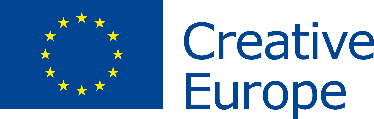 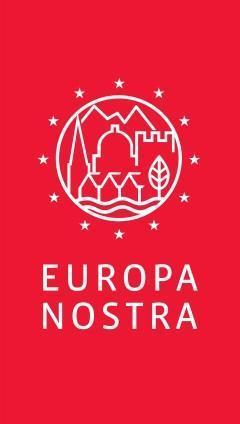 İLETİŞİMEuropa NostraAudrey Hogan, Program Görevlisi
ah@europanostra.org, T. +31 70 302 40 52;  M. +31 63 1 17 84 55 Joana Pinheiro, İletişim Koordinatörüjp@europanostra.org, M. +31 6 34 36 59 85Avrupa KomisyonuSonya Gospodinovasonya.gospodinova@ec.europa.eu+32 2 2966953DAHA FAZLA BİLGİ İÇİNDeğişik dillerde basin açıklamaları Ödül Kazananlar HakkındaBilgi ve Jürinin yorumları Videolar (yüksek çözünürlükte)Fotoğraflar ve e-afişler (yüksek çözünürlükte)  Yaratıcı Avrupa Web SitesiKomiser Gabriel’in Web Sitesi